2019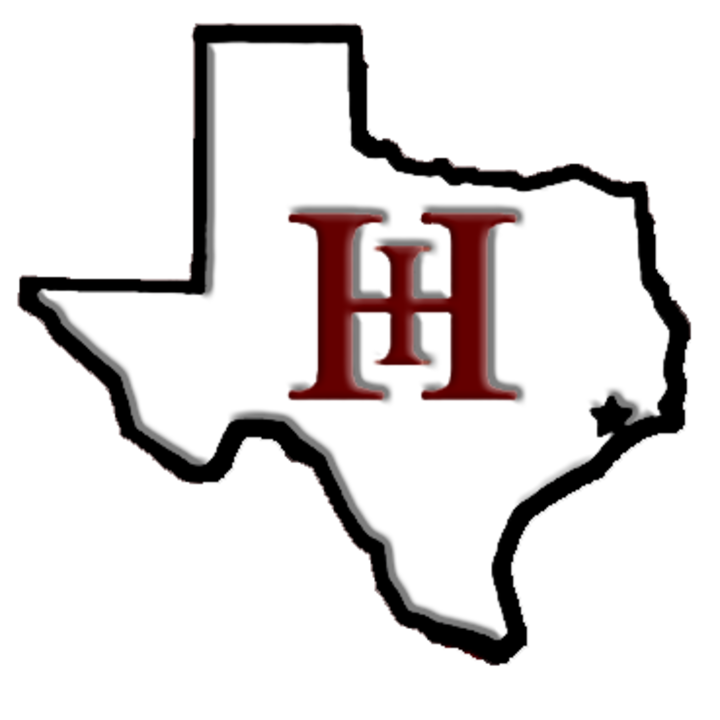 High Island CardinalsBaseball2/21-2/23 	Brazos ISD (T)			Away			TBD2/25 		Anahuac			Home			4pm2/28 – 3/2 	Anahuac Varsity (T)		Away			TBD3/5 		La Marque			Away			6pm3/7 – 3/9   	Anahuac  JV (T)		Away			TBD3/12 		Sabine Pass **		Home			4pm3/15 		Sabine Pass **		Away			6pm			3/19 		Evadale **			Away			6pm3/22 		Evadale **			Home			4pm3/26 		Big Sandy **			Away			4pm3/29 		Big Sandy **			Home			4pm4/2 		West Hardin **		Home			4pm4/5 		West Hardin **		Away			4pm4/8 		Deweyville **			Away			6pm4/12 		Deweyville **			Home			4pm4/13 		Woden ISD			Away			2pm4/15 		Hull Daisetta **		Home			4pm4/18 		Hull Daisetta **		Away			4pm4/23 		Spurger **			Home			4pm4/26 		Spurger **			Away			4pm(T) = Tournament	** = 25-2A District		